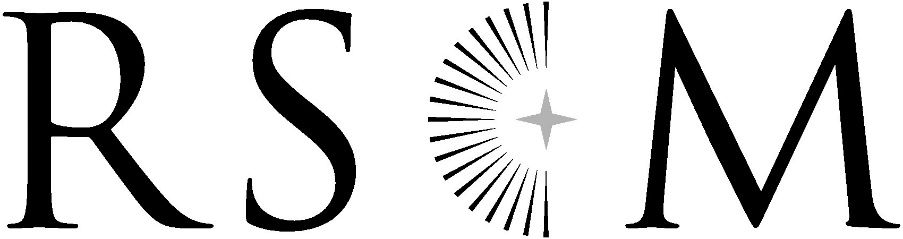 DerbyshireJohn Rutter Day Saturday 17th September 2016 Derby CathedralThank you for buying tickets to the above event. We look forward to welcoming you on the day and enclose here your tickets and timetable for the event. Please get in touch with us if you’ve any further questions on rutter.day.derby@gmail.com or call Elin Heron on 01773 821262 or 07551 393283.10.00a.m.	Registration, collection of music and seating. Coffee and tea available from Amen corner.11.00a.m	Welcome and first singing session starts.12.45p.m.	Lunch break. Opportunity to buy sheet music and CDs Singers are welcome to find lunch in local eateries or may take packed lunches to the Cathedral Beddoes Room. 2.00-3.25 p.m.	Afternoon session starts introduced by Canon Dave Perkins, Chair RSCM Derbyshire3.25p.m.	Break. Tea served from Amen Corner and another chance to buy music/CDs.3.50-4.45p.m.	Final singing session.4.45p.m	End. Final opportunity to buy music and CDs. Please return all music unless bought and paid for (make sure you have an authorised sale sticker on all copies).The Royal School of Church Music is an educational charity committed to promoting the study, practice and improvement of music in Christian worship. It is an open, life-long learning organisation, offering face-to-face and distance education and training through its programmes, published resources, courses and activities. Membership forms are available at www.rscm.com/join-us or at RSCM events. If you would like to volunteer with RSCM Derbyshire, please get in touch with our secretary, Elin Heron, elin.merriman@btinternet.com 01773 821262.